2015-2016 One Act Play Contract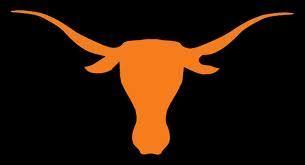 PRODUCTION AND CONTRACT INFORMATIONUIL AND THE ONE ACT PLAY CONTESTThe University Interscholastic League (UIL) offers the most comprehensive literary and academic competitive program in the nation. It offers more than any other UIL divisions in terms of activities with 22 high school and 18 junior high contests, including the one-act play contest. More than half a million students participate in UIL academic contests! These activities, which exist to complement the academic curriculum, are designed to motivate students as they acquire high levels of knowledge, to challenge students to confront issues of importance and to provide students with the opportunity to demonstrate mastery of specific skills.It is an honor, not a right, for a student to be chosen to participate in this event. They will represent the Dobie High School Theatre Department, and the number is limited to a cast size of no more than fifteen actors, five technical students and 4 alternates. Talent is not the only consideration when choosing these students. Passing grades and eligibility are of the utmost importance. And as always, a person must be right for the roles available in the chosen play. There are many rules associated with the one-act play contest and a student’s behavior and adherence to these rules and to the guidance of the director(s) are tantamount to the success of the experience. Also, good sportsmanship is stressed – win, lose, or draw! The student must be available for every level of competition. There will be no approved absences from contest days (performance or critique). Prom is not an excuse to miss an OAP contest. Regional contest is April 23rd and the state meet is in May 23-25th.ADVANCING TO REGION AND STATEThe purpose of this contract is to reiterate the expectations we have of the students participating in the UIL One Act competition.  We need to ensure we have the complete commitment of our students and parents as we move forward in this process.  The work, time and effort must be maintained throughout the remainder of the process.  ATTITUDE AND BEHAVIORDepartment members must act in a professional manner. Whether at contests, productions, rehearsals, performances, in class, or around campus or on social media, students are expected to act in a mature manner.BALANCING ACADEMIC AND THE ARTSWe do not sacrifice academics for the arts. Remember, our goal is to help you achieve your career goals. Academics are a vital part of that success. Grades must be kept in good order to participate in extra-curricular activities. Students must pass all classes to participate in the OAP production. No grade lower than a 70 is acceptable. Grades are checked periodically and students are informed. Additionally, excessive absences during the school year will not be tolerated. Students are expected to be in and be prepared for all classes. If you are absent the day of a performance or rehearsal, (including ISS), you may not participate in any after school activities. State law requires that you pass to participate.The important thing to remember is that students can lose eligibility at the end of every 6 – week grading period, but may regain eligibility if they are passing at the end of the following 3 – week grading period. The required 70 or higher is for the six – weeks, not the semester average. So even if a student received a 69 for a classroom average, “aced” the exam and received credit for the class, they are still ineligible. Do not wait until the last minute to take care of academic challenges. Attend tutoring sessions offered as often as possible. Do not use theatre as the excuse for failing a course! Students are always allowed to attend tutoring sessions and to make up tests.All students must be passing ALL classes, and continue to pass PROCEDURAL NOTEWe will have closed rehearsals, so no guests will be allowed without prior permission. Friends and siblings that are not in the show may not stay unless special arrangements have been made in advance (not the day of). REHEARSALS/PERFORMANCESStudents will demonstrate professionalism and remain QUIET when not on stage, arrive/warm-up on time, assist with set-up/strike, serve as leaders, help technicians set-up/clean up playing-space, demonstrate a positive attitude, respect all directors and technical directors, respect all peers, respect the art and others’ hard work.Note: Department members who instigate conflict, act disrespectful toward department members or toward teachers/directors will be considered insubordinate and may be removed from the department.COMMUNICATION Parent/Teacher: Parents/guardians are encouraged to contact the Theatre Faculty if you have any questions. The best way to make contact is via email chhopper@pasadenaisd.org. If necessary, we will gladly set up appointments for a phone conference or personal meeting. We do ask that parents refrain from sending e-mails or notes to get your child out of rehearsal early. Taking students out of rehearsal early often brings the entire rehearsal to a standstill. We work as an ensemble and all members of the cast and crew are needed to meet our goals and deadlines. If there is an emergency, please let us know. We simply ask all parents to respect, observe, and value the rehearsal process. Additionally, we want to empower our students to serve as their own advocates when working out rehearsal conflicts. Student/Teacher: Students may communicate with teacher by setting up an appointment and/or via e-mail. If an emergency arises and student cannot attend rehearsals, student must contact the director by 10:00 a.m. regarding the rehearsal is to be missed, or 24 hours prior, depending on the emergency. Other students may not speak for the student. Please accept the responsibility of commitment.Regarding rehearsals: Do not NO-SHOW-AND-NOT-REACH-OUT. Always inform your Director in an emergency. OAP does not just involve you. Because of the magnitude of the project and the amount of people involved, reach out early and often.SCHEDULES Remember that availability is key. If you are not deemed available for 90% of the rehearsal process, it is unlikely that you will be cast or assigned a technical position in the OAP. If directors choose to work with conflicts, the DIRECTOR will decide if he or she will work with other directors/coaches/teachers to set up a personalized student calendar, which accommodates both the student and the organizations involved. A student presenting too many conflicts is asked to respect the possibility that the theatre department may not be able to use you in the production. If a student works, it’s the student’s responsibility to make managers aware of the production schedules. Work is not an excuse to miss rehearsals.Not communicating your schedule conflicts can result in immediate dismissal from the OAP.I have read and understand the expectations in the aforementioned “2015-2016 One Act Play Contract”. I will stay aware of these expectations by retaining the OAP contract, and both the rehearsal calendar and competition/performance schedule.By signing below, I agree to abide by the contract guidelines.Student Name:	_______________________________________	 	Student ID:	_______________________________________Signature:		_______________________________________ Parent Name:	_______________________________________Signature:		_______________________________________Parent Contact for Emergency/Updates:	_____________________________________ (Is this a cell phone?    YES    or    NO)